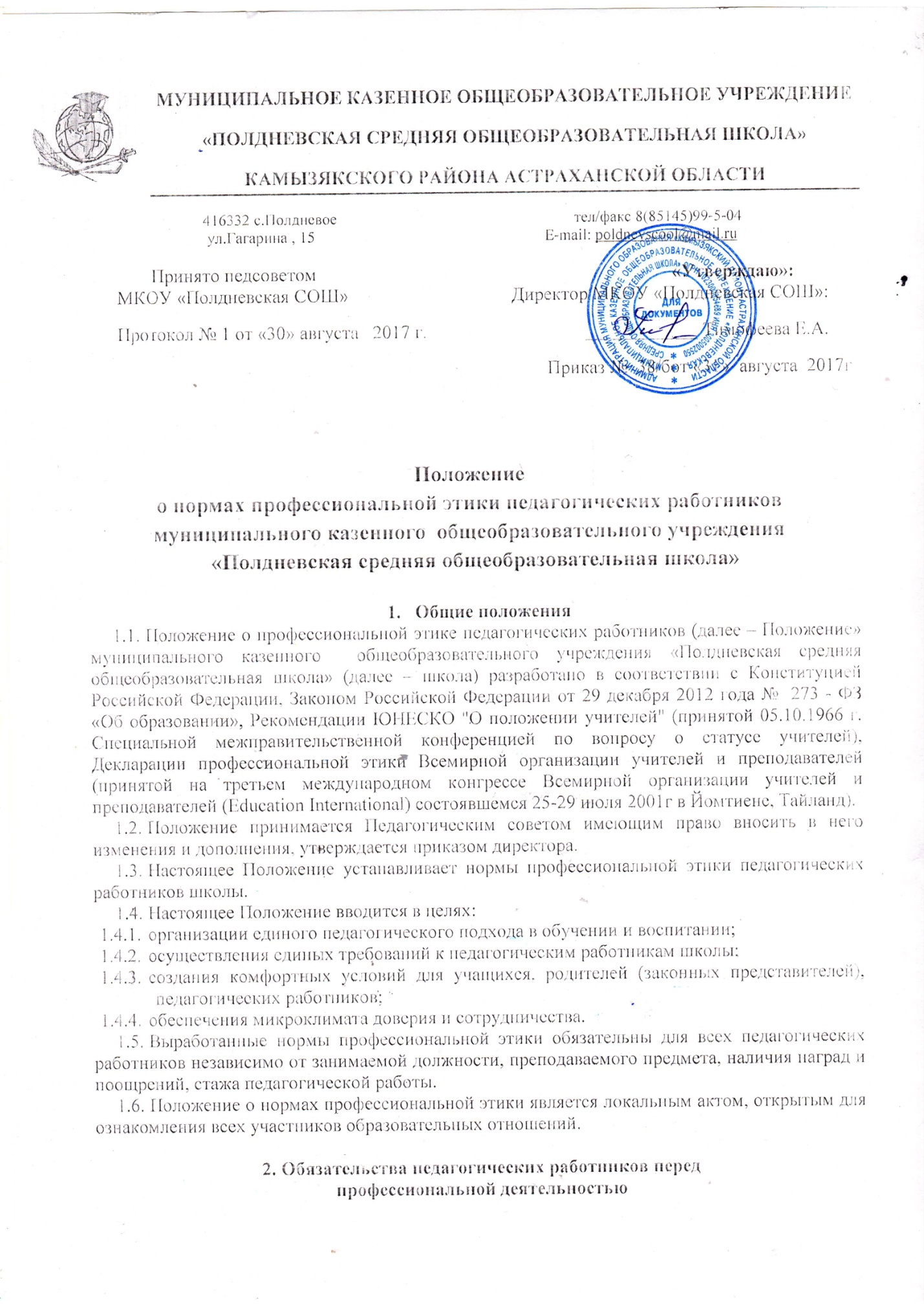 Положение о регламенте проведения мониторинга удовлетворенности потребителей качеством образовательных услуг в МКОУ «Полдневская СОШ»Общие положенияНастоящее Положение о регламенте проведения мониторинга удовлетворенности потреби- телей качеством образовательных услуг в  муниципальном казенном общеобразовательном учреждении  МКОУ «Полдневская СОШ" (далее - регламент) разработано для проведения оценки удовлетворенности потребителей качеством образовательных услуг, предоставляемых муниципальным   казенным общеобразовательным учреждением  «Полдневская  средняя общеобразовательная школа» (далее – учреждение).Настоящий регламент входит в состав документов, обеспечивающих функциониро- вание процесса совершенствования управления качеством учреждения.Термины, определения и сокращенияКачество образования – интегральная характеристика системы образования, отра- жающая степень соответствия реальных досягаемых образовательных результатов, условий об- разовательного процесса нормативным требованиям, социальным и личностным ожиданиям.Оценка качества образования – процесс, в результате которого определяется сте- пень соответствия измеряемых образовательных результатов, условий их обеспечения зафикси- рованной в нормативных документах системе требований к качеству образования.Мониторинг удовлетворенности потребителей – постоянное отслеживание со- стояния удовлетворенности потребителей по выполнению их требований в сфере образователь- ных услуг, соизмерение полученных результатов с требованиями и ожиданиями, выявление из- менений с целью принятия управленческих решений, т. е. непрерывная оценка удовлетворенно- сти потребителей для управления качеством выполняемых процессов.Обратная связь от потребителей и других заинтересованных сторон – деятель- ность по получению от потребителей информации о качестве предоставляемых образователь- ных услуг.Порядок осуществления мониторинга степени удовлетворенности потребителей качеством образовательных услугНастоящий регламент предусматривает порядок проведения оценки удовлетворен- ности потребителей качеством услуг, предоставляемых учреждением, сбор и анализ результа- тов оценки с предоставлением отчета.Для оценки удовлетворенности потребителей услуг в учреждении используются сле- дующие методы:наблюдение (целенаправленное и систематическое изучение объекта, сбор информации, фиксация действий и проявлений поведения объекта);эксперимент (создание исследовательских ситуаций для изучения проявлений);беседа;опрос;анкетирование;тестирование;анализ продуктов деятельности;сравнительный анализ.Примеры опросников и анкет приведены в приложении № 1, приложении № 2.Оценка удовлетворенности потребителей осуществляется с целью:повышения качества услуг, предоставляемых учреждением;повышения степени взаимодействия между учреждением и потребителями услуг;повышения рейтинга, имиджа учреждения;демонстрации постоянного улучшения и соответствия учреждения требованиям по- требителей, надежности и стабильности, а также стремления предвосхитить требо-вания и ожидания потребителей (реальных и потенциальных, внешних и внутрен- них).Мониторинг оценки удовлетворенности потребителей – комплексная процедура, ориентированная на обеспечение и повышение качества услуг, предоставляемых учреждением.Процедура проведения оценки удовлетворенности потребителей состоит из этапов:планирование работ по оценке удовлетворенности потребителей;определение показателей/критериев, методов, источников, периодичности оценки удовлетворенности потребителей;разработка и валидация анкет оценки удовлетворенности соответствующих катего- рий потребителей;сбор и анализ информации об удовлетворенности потребителей;оценка степени удовлетворенности потребителей различными аспектами качества образовательных услуг.Учреждение по результатам анкетирования формирует планы корректирующих и предупреждающих мероприятий для улучшения качества предоставляемых образовательных услуг.Индикаторами оценки удовлетворенности потребителей являются:требования и ожидания потребителей;качество и уровень знаний, навыков, умений обучающихся;учебно-методический ресурс;качество преподавательского состава;качество инфраструктуры;инновационная и научная деятельность;безопасность пребывания в школе;режим учебного дня в школе;материально-техническое обеспечение (состояние здания);методическое обеспечение (учебными пособиями);медицинское обследование и контроль за здоровьем учащихся;укрепление состояния здоровья учащихся;комфортность пребывания учащихся в школе;качество воспитательной работы;наличие дополнительных образовательных услугконкурентоспособность;взаимодействие с потребителями.Требования к мониторингу процедуры – достоверность, простота, оперативность, экономичность.С целью повышения удовлетворенности потребителей учитывается и анализируется следующая информация:требования конкретных потребителей;результаты мониторинга развития системы образования;требования к образовательной деятельности.Результаты мониторинга используются при проведении анализа качества управле- ния школой, разработке корректирующих и предупреждающих действий.Заместители директора учреждения по направлениям деятельности обеспечивают проведение в структурных подразделениях оценки удовлетворенности потребностей и ожида- ний заинтересованных сторон, проводят анализ результатов оценки, принимают соответствую- щие корректирующие и предупреждающие действия по повышению удовлетворенности потре- бителей.Описание процедуры проведения оценки удовлетворенности потребителей:планирование, определение периодичности проведения работ по оценке удовлетворенности;определение и структурирование потребителей;определение системы оцениваемых показателей/критериев;определение методов оценивания;проведение экспертизы (валидация) анкет;определение источников информации;получение информации от потребителей (анкетирование);обработка результатов – систематизация и анализ полученных данных;составление отчета по оценке удовлетворенности потребителей;анализ удовлетворенности потребителей со стороны руководства;разработка и принятие корректирующих и предупреждающих действий по улучшению качества услуг, предоставляемых учреждения.Порядок проведения анкетированияВ учреждении используются плановое и оперативное анкетирование на бумажных и электронных носителях информации.В учреждении проводится анкетирование следующих групп:обучающихся школы;учителей;родителей (законных представителей) обучающихся;административных работников школы.Анкетирование обучающихся проводится в плановом порядке – в начале года, по окончании второй и четвертой четверти. По необходимости проводится внеплановое анкетиро- вание.Формой отчета руководителя мониторинговой группы является аналитическая справка, которая предоставляется не позднее 7 дней с момента завершения мониторинга.По итогам мониторинга проводятся заседания Педагогического Совета, производст- венные собрания, административные и педагогические совещания.Результаты мониторинга доводятся до сведения руководства и других заинтересо- ванных сторон для определения корректирующих и предупреждающих действий.По результатам мониторинга руководитель учреждения издает приказ, в котором ука- зываются:результаты мониторинга;управленческое решение по его результатам;ответственные лица по исполнению решения;сроки устранения недостатков;сроки проведения контроля устранения недостатков;поощрение работников по результатам мониторинга.По окончании учебного года, на основании аналитических справок по итогам мони- торинга, определяется эффективность проведенной работы, сопоставление с нормативными по- казателями, вырабатываются и определяются проблемы, пути их решения и приоритетные за- дачи Учреждения для реализации в новом учебном году.ХранениеХранение обработанных анкет на бумажных носителях осуществляется заместителем директора по учебно-методической работе.Заключение.Срок данного регламента не ограничен. Регламент действует до принятия нового. Алгоритм изучения образовательных потребностей учащихся и их родителейПриложение№ 1Анкета для родителейЦель: выявить степень удовлетворенности родителей (законных представителей) уча- щихся качеством предоставляемых образовательных услуг.Уважаемые родители!Ответьте, пожалуйста, на вопросы анкеты. Анкета анонимна, ее можно не подписывать.Представления о качестве образования.Что, на ваш взгляд, является показателем качества образования? а) глубокие знания, умения и навыки учащихся;б) гарантированное поступление в вуз;в) социальная успешность выпускника школы в дальнейшей жизни;г) формирование позитивных личностных качеств учащихся, законопослушного стиля поведе- ния;д) другое 	.Эмоциональная атмосфера в Школе.Проанализируйте утверждения, укажите вашу позицию (поставьте галочку рядом с утвер- ждением в нужную клетку):Ваши предложения для улучшения эмоциональной атмосферы Школы:Профессиональный уровень педагогов.Проанализируйте утверждения, укажите вашу позицию (поставьте галочку рядом с утвер- ждением в нужную клетку):Ваши предложения по улучшению качества работы педагогов:Качество обучения учеников.Проанализируйте утверждения, укажите вашу позицию (поставьте галочку рядом с утвер- ждением в нужную клетку):Ваши предложения по повышению качества обучения:Качество условий обучения.Проанализируйте утверждения, укажите вашу позицию (поставьте галочку рядом с утвер- ждением в нужную клетку):Ваши предложения по улучшению условий обучения:Качество управления школой.Проанализируйте утверждения, укажите вашу позицию (поставьте галочку рядом с утвер- ждением в нужную клетку):Ваши предложения по повышению качества управления школой:Информирование родителей и учащихся.Проанализируйте утверждения, укажите вашу позицию (поставьте галочку рядом с утвер- ждением в нужную клетку):Ваши предложения по улучшению качества информирования родителей:Содержание деятельностиКлассыФорма изученияОтветственныйI. Прогностический блокОктябрь - май1.Выявление образовательных потребностей и запросов уча- щихся и их родителей- потребности учащихся в органи- зованном отдыхе во время летних каникул1-10 классыРодительское собрание, анке- тированиеродителейЗаместители директора по УВР- распределение в учебном плане часов компонента образователь- ного учреждения1-11 классыРодительское собраниеЗаместитель директора по УВР- организация внеурочной дея- тельности и занятий в системе до- полнительного образования, в том числе в рамках платных образова-тельных услуг1-4 классы 5-11 классыРодительское собрание, анке- тированиеродителейЗаместитель директора по УВР, ВР- выбор модуля курса ОРКСЭ3 классРодительское собрание, анкетирование родителейЗаместитель директора по УВР- распределение часов компонента образовательного учреждения(выбор факультативных курсов, учебных предметов, курсов и дис- циплин)4-9 классыРодительское собрание, анкетирование родителей, обу- чающихсяЗаместитель директора по УВР- выбор профильных предметов, элективных курсов9, 10 классыАнкетирование учащихся, родителейЗаместитель директора по УВР- удовлетворенность родителей учебно-воспитательным процес- сом- удовлетворенность родителей учебно-воспитательным процес- сом1-11 классы1-11 классыРодительскоесобрание; анке- тированиеродителейРодительскоесобрание; анке- тированиеродителейЗаместитель директора по ВРЗаместитель директора по ВР- развитие творческих способно- стей и интересов через участие в конкурсах, олимпиадах, научно- исследовательской деятельности, выставках, смотрах, физкультур- но-спортивных мероприятиях- развитие творческих способно- стей и интересов через участие в конкурсах, олимпиадах, научно- исследовательской деятельности, выставках, смотрах, физкультур- но-спортивных мероприятиях1-11 классы1-11 классыАнкетирование учащихся, родителейАнкетирование учащихся, родителейЗаместитель директора по УВРЗаместитель директора по УВР- участие в управлении образова- тельной организацией, общест- венных объединениях (в установ- ленном федеральным законом по- рядке)- участие в управлении образова- тельной организацией, общест- венных объединениях (в установ- ленном федеральным законом по- рядке)1-11 классы1-11 классыАнкетирование учащихся, родителейАнкетирование учащихся, родителейЗаместитель директора по ВРЗаместитель директора по ВР2.Формирование образователь- ных услуг:2.Формирование образователь- ных услуг:АнализзапросовАнализзапросовЗаместитель директора по УВРЗаместитель директора по УВР2.1.Разработка учебного плана2.1.Разработка учебного плана1 - 11 класс1 - 11 классЗаместитель директора по УВРЗаместитель директора по УВР2.2. Разработка программ для про- ведения занятий по внеурочнойдеятельности и занятий в системе дополнительного образования школьников, в том числе в рамках платных образовательных услуг2.2. Разработка программ для про- ведения занятий по внеурочнойдеятельности и занятий в системе дополнительного образования школьников, в том числе в рамках платных образовательных услуг1 - 11 класс1 - 11 классЗаместитель директора по УВР, ВРЗаместитель директора по УВР, ВРII. Организационный блокII. Организационный блокИюнь-августИюнь-август1.Информиовние учащихся и их родителей о возможностях школы1.Информиовние учащихся и их родителей о возможностях школы1-11 класс1-11 классШкольный сайт, презентации кружков,«рекламная кампания»Школьный сайт, презентации кружков,«рекламная кампания»2.Утверждение учебных планов2.Утверждение учебных планов1-11 класс1-11 классДиректорДиректор3.Утверждение планов внеуроч- ной деятельности3.Утверждение планов внеуроч- ной деятельности1-11 класс1-11 классДиректорДиректор4.Утверждение программ допол- нительного образования1-11 классДиректор5.Формирование профильных групп, разработка индивидуаль- ных учебных планов.1-11 классЗаместитель директора по УВР6.Утверждение рабочих программ1-11 классДиректорIII. Практический блокСентябрь-май1.Реализация программ изучения отдельных предметов.1-11 классУчителя2.Реализация программ внеуроч- ной деятельности.1-11 классУчителя3.Реаизация программ дополни- тельного образования.1-11 классПедагогидополнительного образования4. Анализ эффективности и ре- зультативности используемых программ.1-11 классДиректор, заместители директора по УВРУтвержденияСогласенполностьюВ основномсогласенНе согласенПедагоги справедливы по отношению к моему ре-бенкуУ моего ребенка складываются нормальные взаимо-отношения с педагогамиУ моего ребенка складываются нормальные взаимо-отношения с одноклассникамиПедагоги учитывают индивидуальные особенностимоего ребенкаАдминистрация и педагоги прислушиваются к ро-дительскому мнению и учитывают егоУтвержденияСогласенполностьюВ основномсогласенНе согла-сенПедагоги на высоком профессиональном уровневыполняют свои обязанностиПедагоги сотрудничают между собой по основ-ным направлениям деятельностиБольшинство педагогов заслуживают уважениямоего ребенкаСредний возраст педагогов оптимален для вы-полнения своих обязанностейУтвержденияСогласенполностьюВ основномсогласенНе согла-сенОбразовательный процесс ориентирован на уро-вень развития моего ребенкаМоему ребенку предоставлена возможность выби- рать содержание образования (дополнительныекурсы, факультативы, профили и др.)Учителя с разумной периодичностью и объективноосуществляют контроль и оценку знаний моего ребенкаМой ребенок с пользой посещает кружки, секции ифакультативы в школеМой ребенок удовлетворен организацией внеуроч- ной деятельности (кружки, экскурсии, досуговыемероприятия)УтвержденияСогласен полностьюВ основ- ном согла-сенНе согласенШкола имеет хорошую материально- техническую базу (кабинеты, спортивный зал, дополнительные помещения и сооружения, не-обходимые для образовательного процесса)Школьная библиотека полностью укомплекто- вана учебниками и дополнительной литерату-ройУчителя используют на уроках современныетехнические средства обучения (интерактивная доска, компьютер и др.)Эстетическое оформление здания школы соот-ветствует нашим ожиданиямПришкольная территория благоустроена и ос-нащена всем необходимымКачество школьного питания соответствуетнашим ожиданиямУтвержденияСогласен полностьюВ основ-ном согла- сенНе согла- сенАдминистрация качественно осуществляетфункции по управлениюУстав, правила внутреннего распорядка школы, другие нормативные правовые акты, регламен- тирующие организацию образовательного и вос- питательного процессов, принимаются и изме-няются с учетом мнения родителей и учащихсяДля решения задач обучения и воспитания шко-ла удачно сотрудничает с другими организация- ми, другими школами, детскими центрамиУчебная нагрузка равномерно распределена втечение неделиРодители и учащиеся – полноправные участникиобразовательного процесса, в т. ч. и процесса управления школойШкола имеет имидж престижной образователь-ной организацииУтвержденияСогласенполностьюВ основномсогласенНе согласенПедагоги своевременно информируют ро-дителей об успеваемости и поведении ре-бенка, событиях в жизни школыНа родительских собраниях затрагивают интересные темы воспитания и обучениядетейРодители всегда могут обратиться в школу за квалифицированным советом и консуль- тацией к администрации ОО, классному ру-ководителю, психологуНа школьном сайте размещена необходимаяи актуальная информацияОбращения родителей к работникам школы через сайт ОО, устно и письменно опера- тивно рассматриваются, не остаются безвнимания